RoleInspire, motivate and advise members to take part in safe, adventurous walking and walking relating activities.  Encourage and support members undertaking the Girlguiding walking scheme qualification.To provide advice and support on walking related matters.Personal QualitiesHave a passion for the outdoors, especially walking and understand the value of a well-balanced programme for girls and adults for their physical and emotional well-being. Prior knowledge/completion of the Girlguiding walking scheme is desired.TermIs appointed for an initial term of three years and may be re-appointed for a further two years*.   Responsible toAdventure Coordinator/sWorking withAdventure Coordinator/sCounty residential advisersCounty Duke of Edinburgh Award adviserCounty Queens Guide AdviserCounty Water and Boating AdviserCounty Competition HIke teamAdventure Team treasurerExpensesClaimed from Adventure Team treasurerResponsibilitiesBe the county point of contact for volunteer enquiries regarding taking the girls out walking.Ensure that a range of social and training opportunities for adults, as well as activities for all sections of younger members are accessible for members. Ensure Girlguiding safety regulations, adult:child ratios and risk assessments are followed in the running of these activities.Support the county Duke of Edinburgh Award adviser with DofE events and Competition Hike team, where possible.Support publicising region walking events and 16 hour outdoor first aid courses.Receive and disseminate information received from the country/region to the team. This is normally by way of meetings. Attend county Adventure Team meetings Liaise with the region walking adviser and encourage county members to attend regional walking events.Keep up-to-date with all publications and new resources, including those published by Girlguiding UK and other governing bodies concerning walking and the out-of-doors.Provide commissioners with support on RENS for events that include walking activities.Support districts and divisions with walking events that they may wish to run.Provide updates to the county Adventure Coordinators on planned events when requested for inclusion in quarterly trustee meetings and an annual report.Liaise with relevant county team member to ensure website content relating to walking is up to date.Liaise with the Adventure team treasurer and event organisers to request any expenditures required before going ahead with any event Use the county designated walking@girlguidingbucks,org,uk email address for correspondence relating to the role.Only store records relating to the role on the county Microsoft Teams system.*Reappointment is not automatic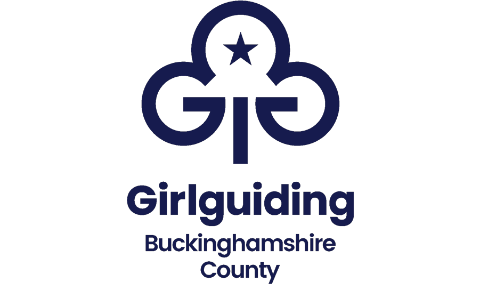 ROLE DESCRIPTION:County Walking Adviser